МИНИСТЕРСТВО ОБРАЗОВАНИЯ КРАСНОЯРСКОГО КРАЯБольшемуртинский районКРАЕВОЙ МОЛОДЕЖНЫЙ ФОРУМ «НАУЧНО-ТЕХНИЧЕСКИЙ ПОТЕНЦИАЛ СИБИРИ»краевой отборочный этап номинации «НАУЧНЫЙ КОНВЕНТ»«Влияние изменения направления движения ионов в питательном растворе на развитие  корневой системы хлорофитума»с.Верх-Казанка, 2019ТезисыВлияние изменения направления движения ионов в питательном растворе на развитие  корневой системы хлорофитума».Работа носит исследовательский характер, включает наблюдения, опыты, изучение научной литературы. В процессе работы были поставлены опыты по выращиванию отростков хлорофитума на растворах минеральных веществ.Нужно уметь своевременно заметить нехватку того или иного элемента в почве. Обеспеченность почвы минеральными элементами можно определить путем химического анализа почвы, а также самих растений. Недостаток питательных веществ (или их избыток) можно заметить и простым глазом по изменению окраски листьев, их формы, резкому замедлению роста и развития растений, если, конечно, они не вызваны другими причинами: вредителями, болезнями, засухой, холодом. Но накопление тяжелых  металлов может привести к сильному изменению состояния любого организма. Например, к  снижению скорости роста, увяданию надземной части растения, повреждению его корневой системы или к изменению водного баланса и т д. Цель исследования: выяснить, почему изменение направления движения ионов в растворе питательной среды, влияет на развитие и рост  хлорофитума.Для достижения поставленной цели нам необходимо было решить следующие задачи: Изучить литературу и электронные информации по данному вопросуВыявить влияние изменения направления движения ионов в растворах питательной среды на растения, в частности на примере хлорофитумаСравнить  рост и развитие  хлорофитума в растворе питательной смеси без действия электрического поля и под действием электрического поля и сделать выводыВ результате этого, для решения поставленных задач и проверки гипотезы были проведены исследования, результаты которых подтвердили о влиянии внешних факторов на накопление ионов тяжёлых металлов и их вредном воздействии на рост и развитие растений.СодержаниеВведение…………………………………………………………………………………………………...31.  Литературный обзор. 1.1. Немного из истории о минеральном питании растений…………………………..........................3                                                  1.2.Классификация химических элементов, входящих в состав минерального питания растений……………………………………………………………………………………………………4                                                                                                         1.3. Физиологическое значение макро- и микроэлементов. Роль некоторых химических элементов в жизни растений…………………………………………………………………………………….. …..5        1.4.  Механизмы поступления и передвижения минеральных элементов в растении ……………….72. Основная часть …………………………………………………………………………………………83. Заключение……………………………………………………………………….................................11 4. Литература……………………………………………………………………………………………..13 Введение.В современном мире - мире научно-технического прогресса, компьютеризации, автоматизации  созданный в атмосфере  баланс в соотношении газов меняется. Уменьшается содержание кислорода, из-за выхлопных газов автомобилей, работы предприятий и выброса в атмосферу отработанных химических соединений. Токсикация планеты происходит органическими и неорганическими веществамиВ настоящее время из 92 встречающихся в природе элементов, 81 обнаружен в организме человека. При этом 15 из них, (Fe, I, Cu, Zn, Co, Cr, Mo, Ni, V, Se, Mn, As, F, Si, Li), признаны жизненно необходимыми. Среди которых и тяжелые металлы: V, Cr, Mn, Fe, Co, Ni, Cu, Zn, Mo. Ионы тяжелых металлов не подвержены биохимическому разложению и могут образовывать летучие газообразные и высокотоксичные металлорганические соединения. Однако они могут оказывать отрицательное влияние на растения, животных и человека, если концентрация их доступных форм превышает определенные пределы.Опасность возрастания содержания тяжелых металлов в почве и атмосфере связана также с их активным поглощением и накоплением в растениях, что не только негативно на жизнедеятельности самих растений, но и представляет серьезную угрозу здоровью человека и животных. В связи с этим в настоящее время проблеме устойчивости и адаптации растений к действию тяжелых металлов уделяют большое внимание во всем мире.Гипотеза. Питательные растворы для растений это растворы электролитов, в которых находятся ионы химических элементов, необходимых для роста и развития растений, но при действии определенных факторов, эта питательная среда может оказать негативное влияние на растение.Обзор литературы.1.1 Немного из истории минеральном питании растений. 	Аристотель (древняя Греция, 384-322 гг. до н. э.): растения строят свое тело из «соков земли», берут пищу из почвы в готовом виде. Ван Гельмонт (Голландия, 1600 г.): растение строит свое тело из воды. Опыт: Посадил ветвь ивы массой 2,25 кг, в сосуд с 80 кг сухой почвы, поливал ее, и через 5 лет обнаружил, что масса почвы уменьшилась на 56 г, а масса деревца увеличилась до 66 кг. В 1804 г. швейцарец Н. Т. Соссюр, напротив, показал, что растения, выращиваемые только на воде, не могут нормально расти, поскольку в природных условиях они получают все необходимые элементы из почвы. Возник вполне естественный вопрос: «Какие из поглощаемых элементов нужны растению?» В процессе решения этого вопроса был доработан вегетационный метод, впервые примененный французским ученым Ж. Б. Буссенго в 1837 г. Вегетационный метод — выращивание растений в стеклянных домиках, оранжереях, теплицах, климатических камерах, фитотронах, в которых создаются определенные условия. Вегетационный метод стал основным в изучении питания растений.  	Особенно большое значение для выяснения роли разных элементов в жизни растения имел метод водной культуры, разработанный немецкими физиологами  Ю. Саксом и И. Кнопом в 1860-1865 гг.  Кноп, выращивая растения на питательных растворах, установил, что растения могут нормально расти и развиваться только при наличии в питательном растворе    7 элементов:    K, Ca, Mg, Fe, S, P, N     растения усваивают все необходимые элементы из минеральных солей. Этот раствор используют и в настоящее время благодаря следующим его свойствам:1) он универсален, т.е. пригоден для выращивания растений любых видов;2) содержит все необходимые элементы в доступной форме;3) это разбавленный раствор, имеющий низкий осмотический потенциал, поэтому вода легко поступает в корневые системы;4) одно- и двухвалентные ионы уравновешены; 5) pH раствора около 7.П.А. Костычев, В.В. Докучаев разработали основы научного почвоведения. К.А. Гидройц обосновал учение о почвенном поглощающем комплексе. Позже было установлено, что растениям в небольшом количестве нужны и другие элементы, выявлена их физиологическая роль. Были разработаны приемы и способы внесения минеральных удобрений, создана их новые формы.1.2 Классификация химических элементов, входящих в состав минерального питания растений.Основные питательные элементы — элементы, необходимые для нормальной жизнедеятельности растительного организма, функции которых в растении не могут быть заменены другими химическими элементами. В эту группу входят следующие 19 элементов: C, H, O, N, P, S, K, Ca, Mg, Fe, Mn, Cu, Zn, Mo, B, Cl, (Na), (Si), (Co).Минеральные элементы питания — элементы, основным источником которых в питании растений является почва. Из 19 основных питательных элементов собственно минеральными являются 16: N, P, S, K, Ca, Mg, Fe, Mn, Cu, Zn, Mo, B, Cl, (Na), (Si), (Co).Элементы-органогены — С, Н, О, N.Зольные элементы — элементы, обнаруживаемые в составе золы после сжигания растительного материала.Макроэлементы — элементы, содержание которых в растении выражается величинами от десятков процентов до сотых долей процента (101 – 10-2) — С, О, Н, N, Si, К, Са, Mg, Na, Fe, P, S, Al.Микроэлементов — элементы, содержание которых в растении составляет ниже тысячных долей процента 10-3. К этой группе относятся Мn, В, Сu, Zn, Ba, Ti, Li, I, Br, Ni, Mo, Co и др.Ультрамикроэлементы — В эту группу иногда выделяют элементы, содержание которых составляет миллионные доли (10-6) процента и меньше, например, Cs, Se, Cd, Hg, Ag, Au, Ra.1.3 Физиологическое значение макро- и микроэлементов                 Роль некоторых химических элементов в жизни растений.Нужно уметь своевременно заметить нехватку того или иного элемента в почве. Обеспеченность почвы минеральными элементами можно определить путем химического анализа почвы, а также самих растений. Недостаток питательных веществ (или их избыток) можно заметить и простым глазом по изменению окраски листьев, их формы, резкому замедлению роста и развития растений, если, конечно, они не вызваны другими причинами: вредителями, болезнями, засухой, холодом.Но накопление тяжелых  металлов может привести к сильному изменению состояния любого организма. Например, к  снижению скорости роста, увяданию надземной части растения, повреждению его корневой системы или к изменению водного баланса и т д. Большое количество металлов в почвах  угнетают рост корней, препятствуют прорастанию семян и выживанию сеянцев и саженцев растений. Причиной накопления большого количества       металлов в растениях является загрязнение почвы. Соли   тяжелых металлов частично переходят в растворимую  форму и поступают в корневую систему растений1.4 Механизмы поступления и передвижения минеральных элементов в растении. 1) Обменная адсорбция — первоначальное быстрое поглощение веществ, осуществляемое в клеточных стенках. Это физико-химический пассивный процесс, обусловленный свойствами клеточной стенки как катионообменника. Из-за высокой плотности отрицательных фиксированных зарядов в клеточной стенке происходит первичное концентрирование катионов в пространстве, непосредственно примыкающем к плазмалемме.2) Пассивным транспортом — перемещение веществ путем диффузии по электрохимическому, т. е. по электрическому и концентрационному, градиенту. Так перемещаются вещества, если их концентрация во внешней среде более высокая, чем в клетке.3) Важную роль при поступлении ионов в клетку играет факт взаимодействия их между собой. При несбалансированном соотношении элементов в питательном растворе некоторые ионы могут влиять на транспорт других ионов. 2. Основная часть.Цель исследования: выяснить, почему изменение направления движения ионов в растворе питательной среды, влияет на развитие и рост  хлорофитума.Задачи: Изучить литературу и электронные информации по данному вопросу.Выяснить значение минерального питания на рост и развитие растений.Выявить влияние изменения направления движения ионов в растворах питательной среды на растения, в частности на примере хлорофитума.Сравнить  рост и развитие  хлорофитума в растворе питательной смеси без действия электрического поля и под действием электрического поля.5.  Сравнить и проанализировать полученные результаты опыта.6.  Сделать выводы на основе проведённых исследований.Объект исследования: Развитие и рост хлорофитума в растворах, содержащих  минеральное удобрение.Методы исследования: Изучение литературы.2.  Лабораторный эксперимент.3.  Наблюдение. 4. Визуальная оценка состояния отдельных растений по размерам корешка, степени повреждения листовой поверхности.5.Анализ информации и сведений, полученных в результате опытов.	Для проведения исследования мы взяли 4 отростка хлорофитума. Это один из наиболее неприхотливых и распространенных в нашей школе комнатных растений. Хлорофитум поглощает из воздуха формальдегид и фенол, выделяющиеся из новой мебели, уничтожает микробы, обладает максимальными воздухоочистительными способностями, успешно справляются с бензолом. Эти 4 отростка поместили в 4 стакана с растворами:№1 вода; №2, №3,№4 -  питательная смесь, предварительно приготовленную (в 1 л воды : 1г кальциевая селитра Са(NО3)2, 0,25г дигидрофосфат калия КH2РO4, 0,25г сульфат магния MgSO4, 0,125г хлорид калия  КСl, 0,0125 г хлорид железа FеСl3).В стаканы №3 и №4 с растворами питательных смесей  предварительно  вставляем электроды: медную и цинковую и подсоединяем к источнику постоянного тока.№3- цинковый электрод- анод, медный электрод - катод  (Zn – 2e → Zn2+ (анодный процесс).№4 - цинковый электрод- катод, медный электрод - анод  (Cu – 2e → Cu 2+ (анодный процесс).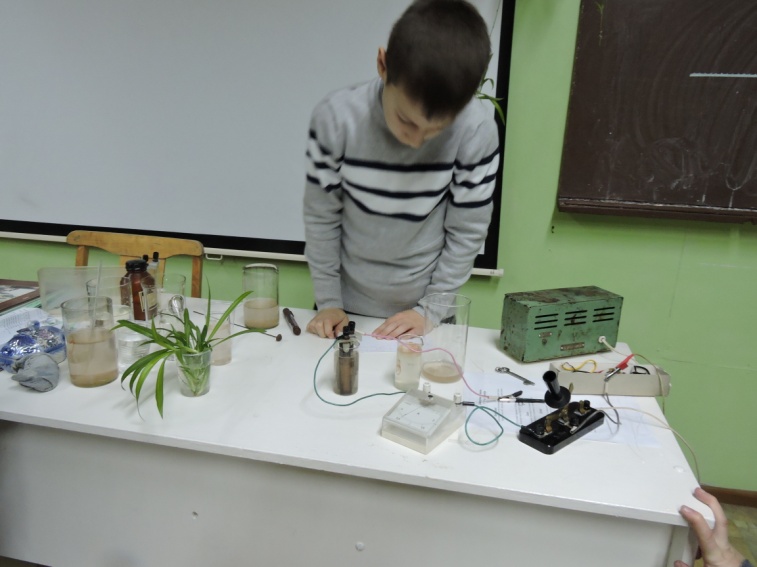 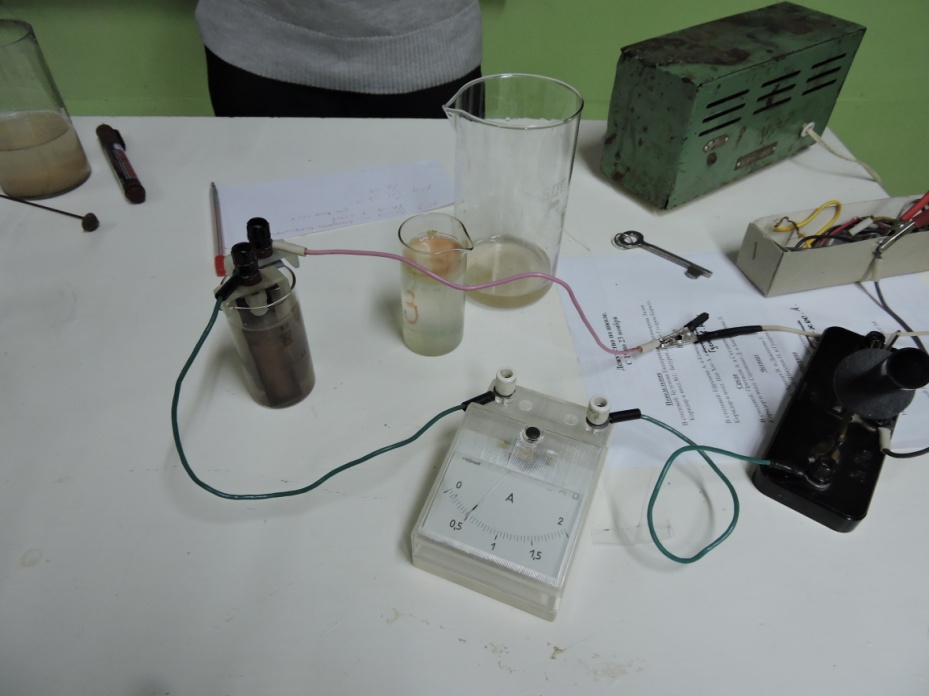  	Таким образом в растворы стакан №3 и №4 добавились ионы цинка и меди.Также с помощью универсального индикатора определили рН полученных растворов.                                                                  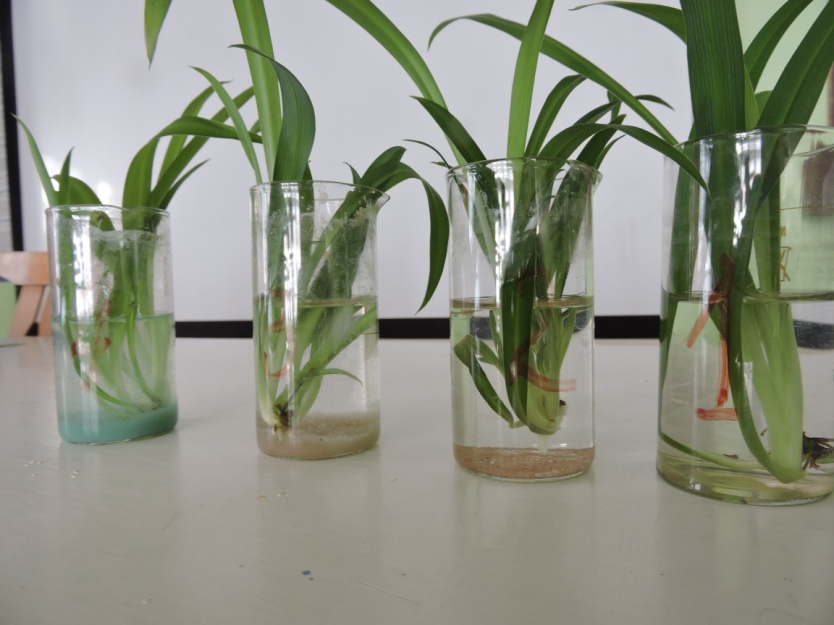 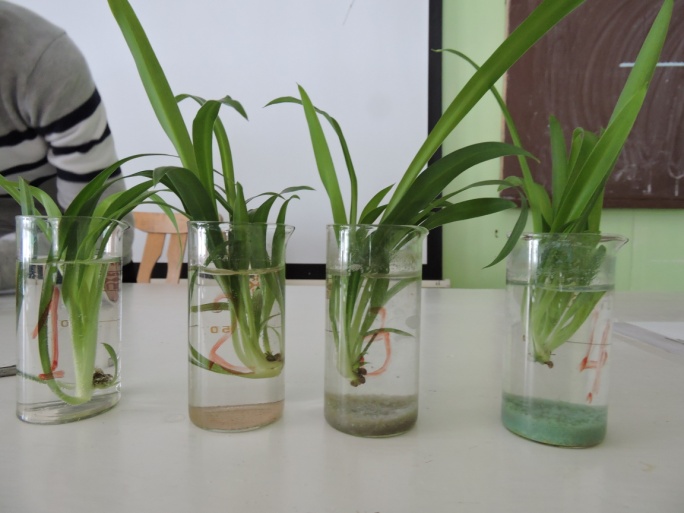 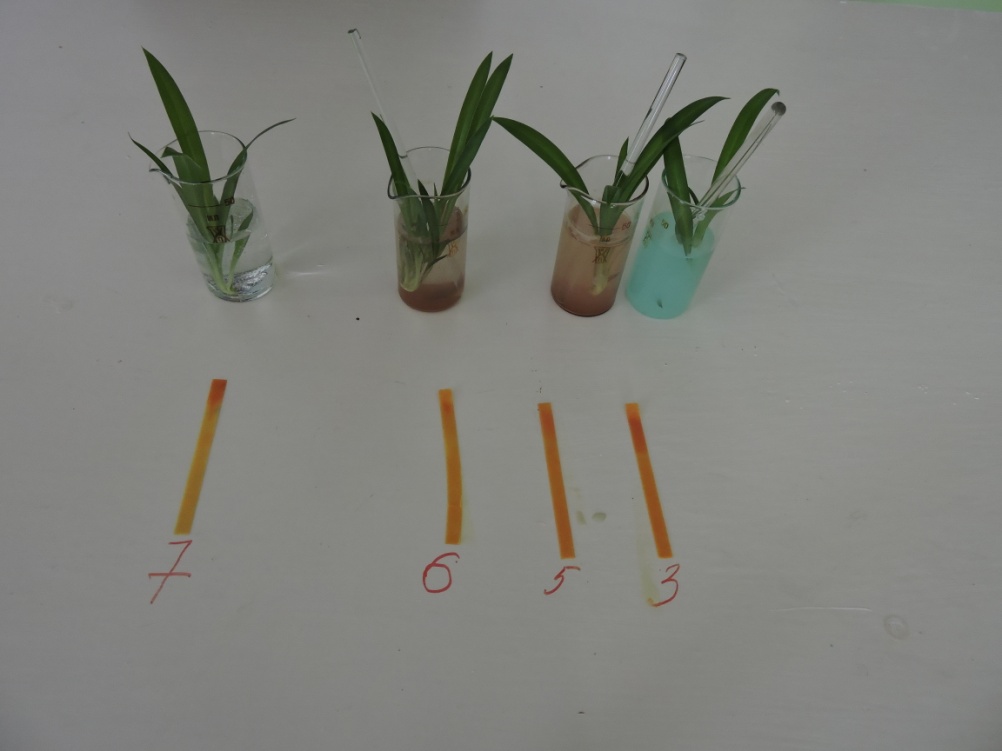 №1- нейтральная среда, №2- среда слабо кислая, №3- кислая, №4 – сильнокислотная.Результаты наблюдений за ростом и развитием отростков хлорофитума  с 25 января по 20 февраля 2019 годаПеред посадкой в горшки: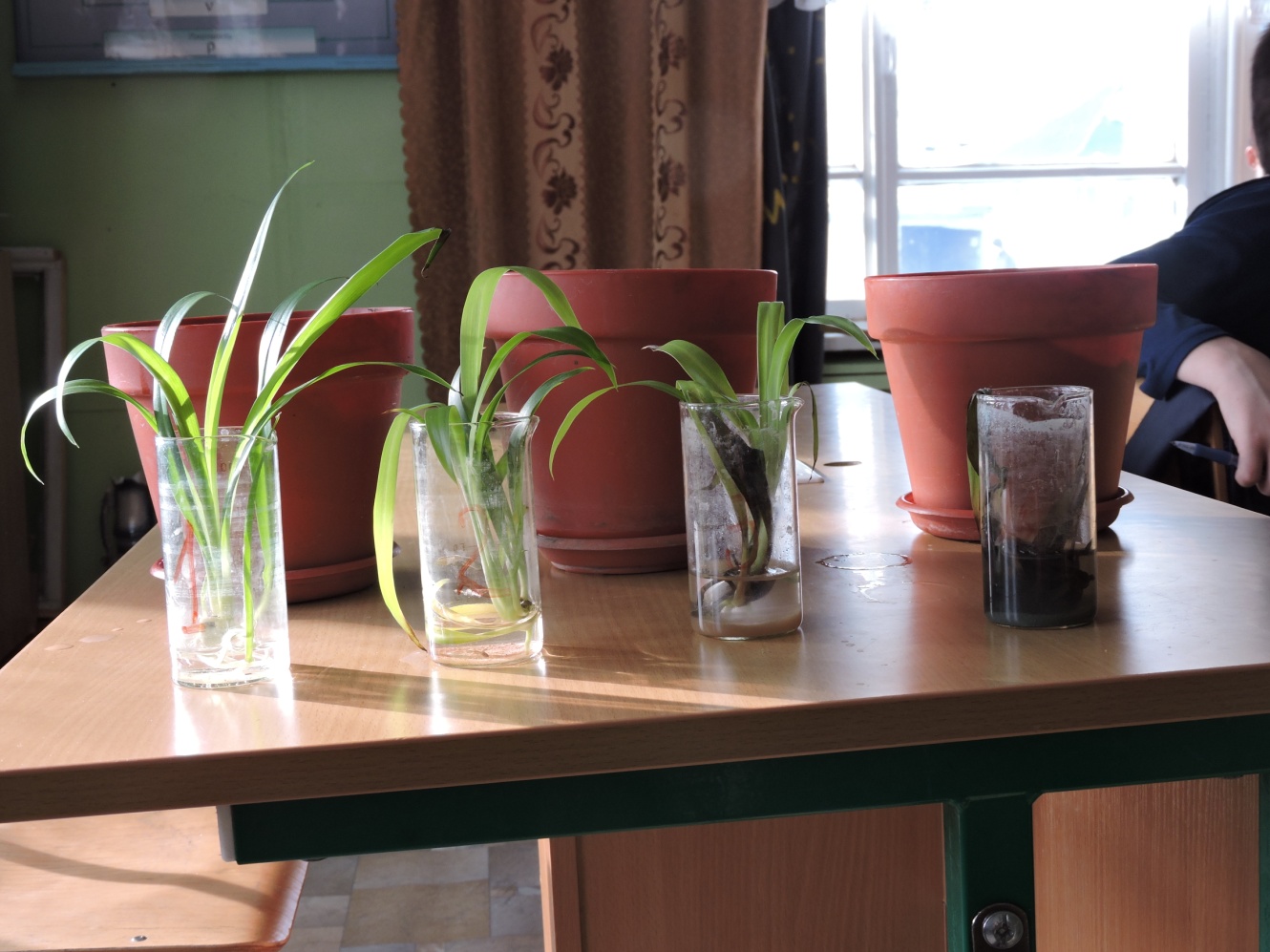 Результаты исследований: №1 - Контрольный образец, с  водопроводной водой, отличается активным ростом корешков, размером листа, и хорошо сформировавшейся корневой системой. В №4 отросток погиб, значит, в растворе была повышенная концентрация ионов меди. В №3 начался частичный некроз листьев, но растение не погибло, значит, содержание ионов цинка в этом растворе было невысоким. Но отросток отставал в развитии и росте. В растворе №2  получился неожиданный результат. Корневая система, образца, где производился полив раствором, содержащим смесь солей, развилась, хотя и меньше по сравнению с контрольным образцом, предположили, что здесь ещё влияние кислотности среды раствора.  Таким образом, мы доказали, что ионы меди и цинка отрицательно влияют на растения, их присутствие в почве губительно.3. Заключение.1. В ходе проведённых исследований изучили роль минерального питания растений для роста и развития растений, значение некоторых химических элементов в жизненных процессах растений. 2. Также выяснили, что причиной накопления большого количества «тяжелых металлов» в растениях является загрязнение почвы и атмосферного воздуха. Соли тяжелых металлов частично переходят в растворимую форму и поступают в корневую систему растений. 3. В результате проведенных исследований была подтверждена выдвинутая в начале работы гипотеза, что поступление соединений тяжелых металлов в корни растений связано с минеральным питанием растений и при действии определённых факторов внешней среды  (изменение состава раствора питательной среды действием электрического тока) изменяется концентрация ионов, рН среды раствора, что приводит к подавлению развития и роста корневой системы растения и даже к гибели.4. Результаты нашей работы не утешительны. Большое содержание катионов металлов меди и цинка способно концентрироваться в организме растений и оказывать губительное действие, даже гибель. Рекомендации.1. Оценка уровня загрязнения почв, выявление преобладающих загрязняющих веществ, определение их подвижности и распределения по почвенному профилю. Необходимо также знать химическую характеристику почв: рН, содержание гумуса, механический состав, емкость поглощения и состав обменных катионов, содержание подвижных соединений фосфора и калия. При повышенном содержании ионов тяжёлых металлов в почвах требуется выявить источник поступления этих элементов в почву и проводить периодический контроль за содержанием этих элементов в почвах и сельскохозяйственной продукции.2. Наиболее простым способом использования почв, загрязненных высокой концентрацией инов меди, цинка, кадмия, свинца и т.д., является оптимальный подбор сельскохозяйственных культур, устойчивых к загрязнению 3.Мы рекомендуем сажать культурные растения вдали от промпредприятий, автодорог. В помещениях использовать хлорофитум как хороший кондиционер и очиститель воздуха                                                                   ЛитератураСердюкова А. Ф., Барабанщиков Д. А. Последствия загрязнения почвы тяжелыми металлами // Молодой ученый. — 2017. — №51. — С. 131-135. — URL https://moluch.ru/archive/185/47382/Выдержка из работы В. И. Малиновский, "ФИЗИОЛОГИЯ РАСТЕНИЙ". Викторов Д. П. Малый практикум по физиологии растений. М,1983 135 с. Znanija.com - https://znanija.com/task/11196670#readmore. .Добровольский В.В., География микроэлементов. Глобальное рассеяние. М:.Мысль,1983.О.С.Габриелян химия 11 класс. ООО «Дрофа» 2006 с.161-162.Савич В.И., Оконская И.С. Определение уровня загрязнения почв и растений тяжёлыми металлами //Химизация сельского хозяйства 1992-№1-с 56-58.Понизовский А.А., Студеникина Т.А. Поглощение ионов меди (II) почвой и влияние на него органических компонентов почвенных растворов //Почвоведение – 1997-№7 с 850-859.Голубев И.Р., Новиков Ю.В. Окружающая среда и ее охрана. М.:’»Просвещение», 1985. http://commons.wikimedia.org.Направление конференции:химико-технологические исследованияСитдиковВакильХасановичМКОУ «Верхказанская СОШ», 8  класс01.12.2003vkazanka_scool@mail.ru(8 39198)25-1-22Бадртдинова Сания МингареевнаМКОУ «Верхказанская СОШ», учитель химии(8 39198) 25-1-22vkazanka_scool@mail.ruЭлементДействиеНедостатокАзотНеобходим овощным растениям в течение всего жизненного цикла, так как является строительным материалом новых клеток. Отвечает за рост вегетативных органов.Недостаток азота сказывается в первую очередь на росте растений: ослабляется рост боковых побегов, листья, стебли и плоды имеют меньшие размеры, а листья становятся бледно-зелеными или даже желтоватыми. При длительном остром недостатке азота бледно-зеленая окраска листьев приобретает различные тона желтого, оранжевого и красного цвета в зависимости от вида растений, листья высыхают и преждевременно опадают, что ограничивает образование плодов, снижает урожай и ухудшает его качество, при этом у плодовых культур хуже вызревают и не приобретают нормальной окраски плоды. ФосфорСпособствует повышению зимостойкости растений, ускоряет их развитие и созревание, стимулирует плодоношение, благоприятствует интенсивному нарастанию корневой системы, чем повышает их засухоустойчивость. Растения резко замедляют рост, их листья приобретают сначала с краев, а потом по всей поверхности сизо-зеленую (серо-зеленую), пурпурную или красно-фиолетовую окраску, что проявляется на нижних листьях обычно в начальный период развития. У плодовых растений при недостатке фосфора побеги становятся пурпурными, тонкими, листья приобретают бронзовый оттенок и осенью преждевременно опадают.КалийПоддерживает необходимый водный режим в них, способствует образованию Сахаров и накоплению их в товарной части продукции, повышает морозо- и засухоустойчивость, снижает поражаемость заболеваниями.При недостатке калия угнетается развитие плодов, бутонов и зачаточных соцветий. Во время вегетативной фазы растения растут слишком медленно и остаются низкорослыми. Во время фазы цветения цветы развиваются медленно и не достигают нормального размера. Дефицит калия – главная причина маленьких урожаев.МагнийВходит в состав хлорофилла, что определяет его важное значение в жизни растений: он участвует в углеводном обмене, действии ферментов и в образовании плодов.Недостаток магния в первую очередь проявляется на листьях: между их жилками образуется хлороз, они остаются зелеными, их окраска напоминает елочку, а при остром недостатке магния отмечается “мраморность”, скручивание и пожелтение. У плодовых растений наблюдается ранний листопад, начинающийся с нижних побегов даже летом, и сильное опадение плодов.БорНеобходим растениям в течение всего периода вегетации, причем больше всего в нем нуждаются двудольные растения. Бор способствует усилению роста пыльцевых трубок и прорастанию пыльцы, увеличению количества цветков и плодов. Бор положительно влияет на устойчивость растений к грибковым, бактериозным и вирусным заболеваниям.Замедление, или остановка роста растения в целом, обесцвечивание листьев, молодые побеги гибнут, соцветия отсутствуют. Признаки дефицита бора проявляются образованием мелких, карих точек на листьях, далее пятна увеличиваются. Отсутствие бора нарушает процесс созревания семян. ЖелезоФизиологическая роль железа заключается в том, что оно входит в состав ферментов, а также участвует в синтезе хлорофилла, в дыхании и в обмене веществ.При недостатке железа в листьях растений нарушается образование хлорофилла, в результате чего у различных сельскохозяйственных культур, и особенно у плодовых деревьев, развивается хлороз листьев, который проявляется в первую очередь на молодых верхних листьях и побегах (листья теряют зеленую окраску, бледнеют и преждевременно опадают).МедьМедь играет большую роль в окислительно - восстановительных процессах, обладая способностью переходить из одновалентной формы в двухвалентную и обратно. Она является компонентом ряда окислительных ферментов, повышает интенсивность дыхания, влияет на углеводный и белковый обмен растений. Под влиянием меди в растении увеличивается содержание хлорофилла, усиливается процесс фотосинтеза, повышается устойчивость растений к грибным и бактериальным болезням.Недостаточная обеспеченность растений медью отрицательно сказывается на водоудерживающей и водопоглощающей способности растений.МарганецМарганец, как и медь, играет важную роль в окислительно - восстановительных реакциях, протекающих в растении; он входит в состав ферментов, с помощью которых происходят данные процессы. Марганец участвует в процессах фотосинтеза, дыхания, в углеводном и белковом обмене. Он ускоряет отток углеводов из листьев в корень.При недостатке данного элемента замедляется развитие корневой системы и рост растений, снижается урожайность.ЦинкЦинк входит в состав ряда ферментов, например, карбоангидразы, катализирующей расщепление угольной кислоты на воду и углекислый газ. Этот элемент принимает участие в происходящих в растении окислительно - восстановительных процессах, в обмене углеводов, липоидов, фосфора и серы, в синтезе аминокислот и хлорофилла.Вызываемое недостатком цинка нарушение процессов синтеза хлорофилла приводит к появлению на листьях хлоротичных пятен светло - зеленого, желтого и даже почти белого цвета.Дата№1(вода)№2(пит. смесь) №3(пит.смесьZn2+)№4(пит.смесьCu 2+)1.02Появиление 3х корешков:5-7мм,  Появиление 3х корешков:4-5мм,  Появиление корневых бугорочков,   Появиление  корне-вых бугорочков, листья начали вянуть. 8.025корешков 10-13мм, цвет листьев не изменилось3корешка по 8-10 мм и корневые бугорки, листья не изменилисьКорешки 3 по 3-5 мм, 2 листочка подвяли2 корешка по 4мм, з края 3х листочков потемнели и завяли15.02Пучок корешков по 2-3 см, листья темно-зелёныеКорешки подросли, но меньше, чем в №1, листья не изменилисьКорешки не изменились, вялые листья бледные, по краям коричневыеКорешки стали бурые и 3 листочка стали коричневые 20.02Отросток имеет мощные корешки и готов к посадкеОтросток готов к пересадкеУ отростка начался некроз листьев, корешки  естьКорешки больше не развивались, листья практически погибли20.02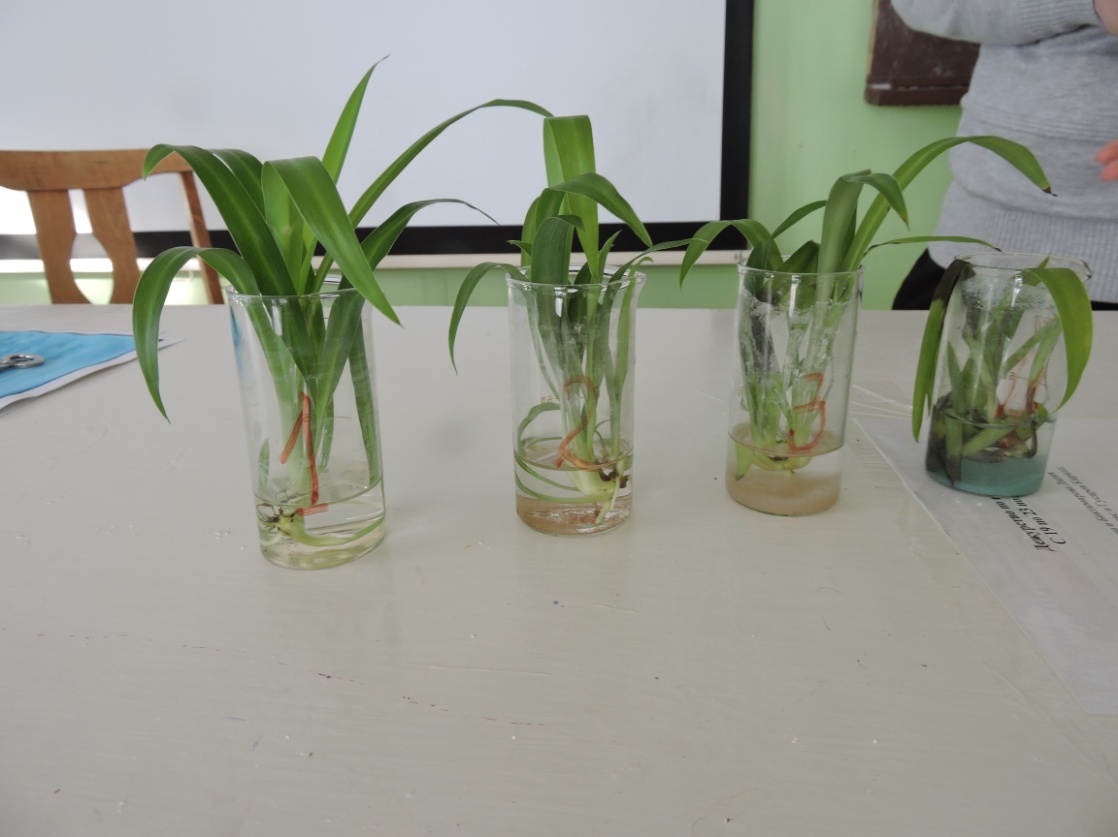 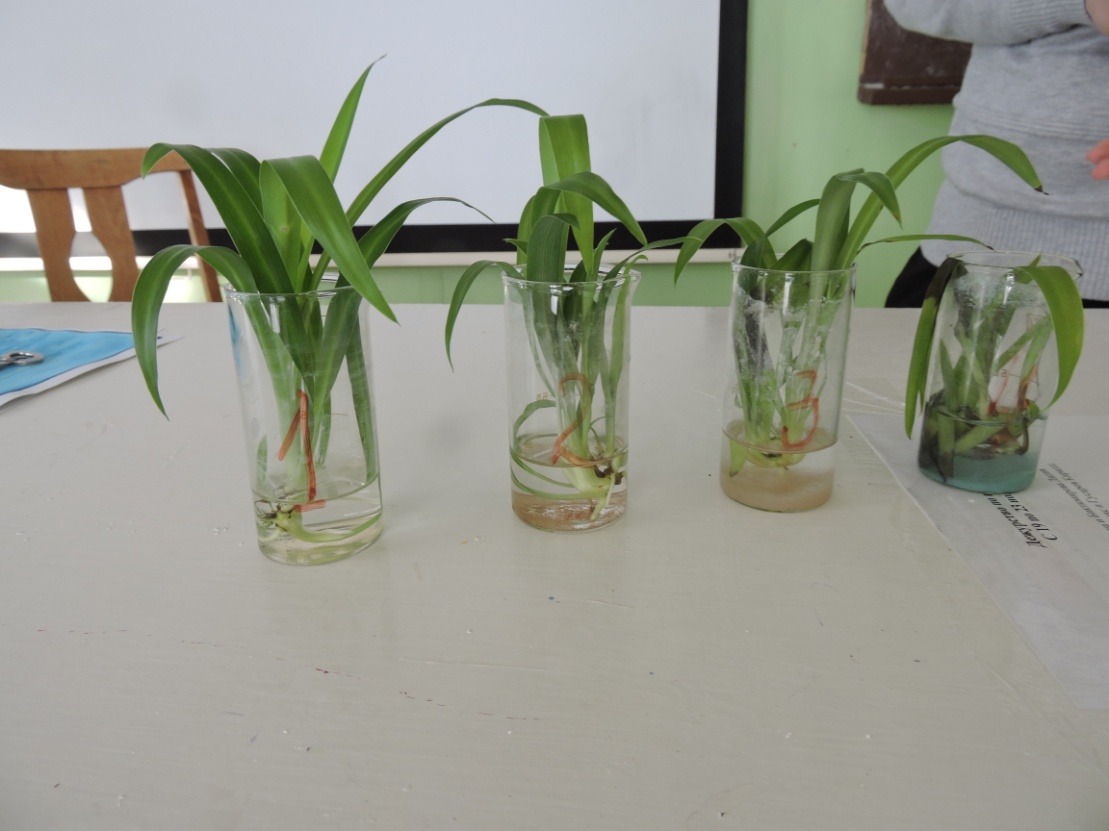 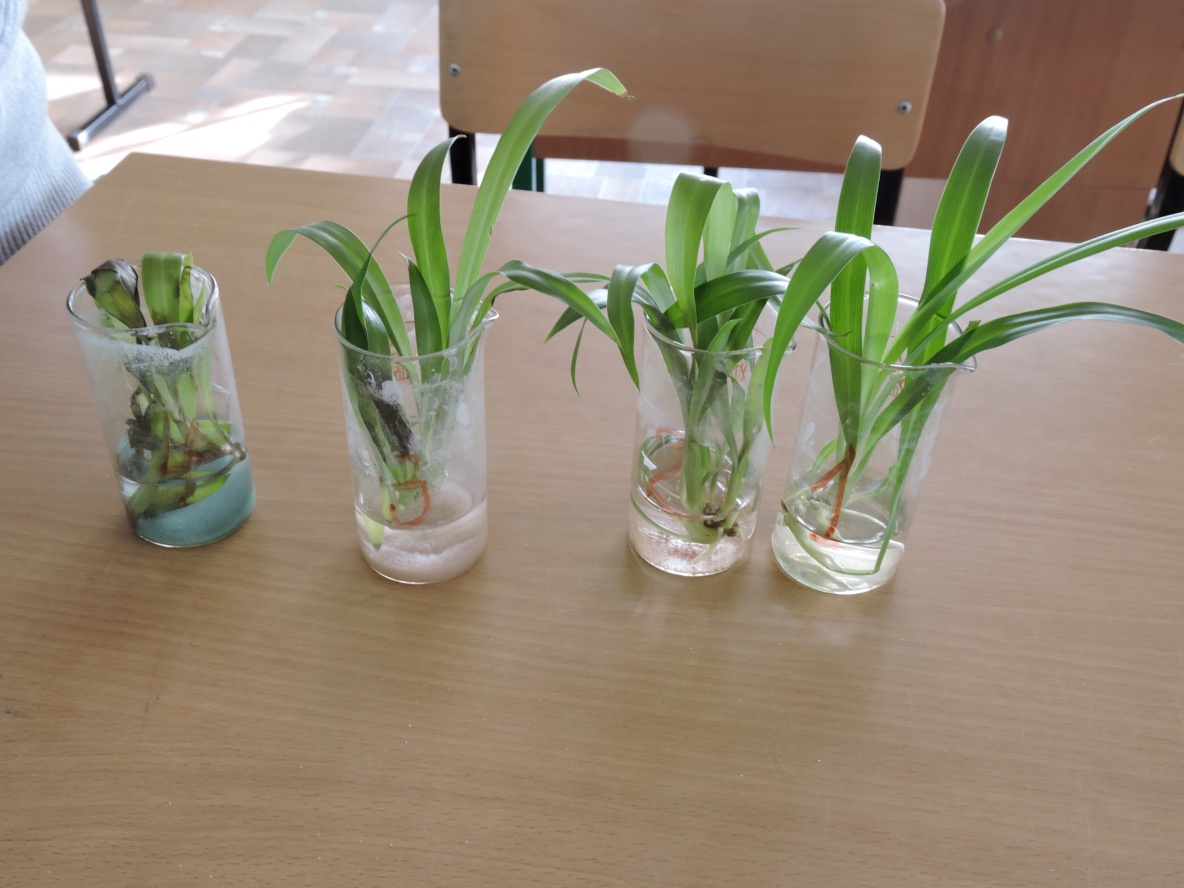 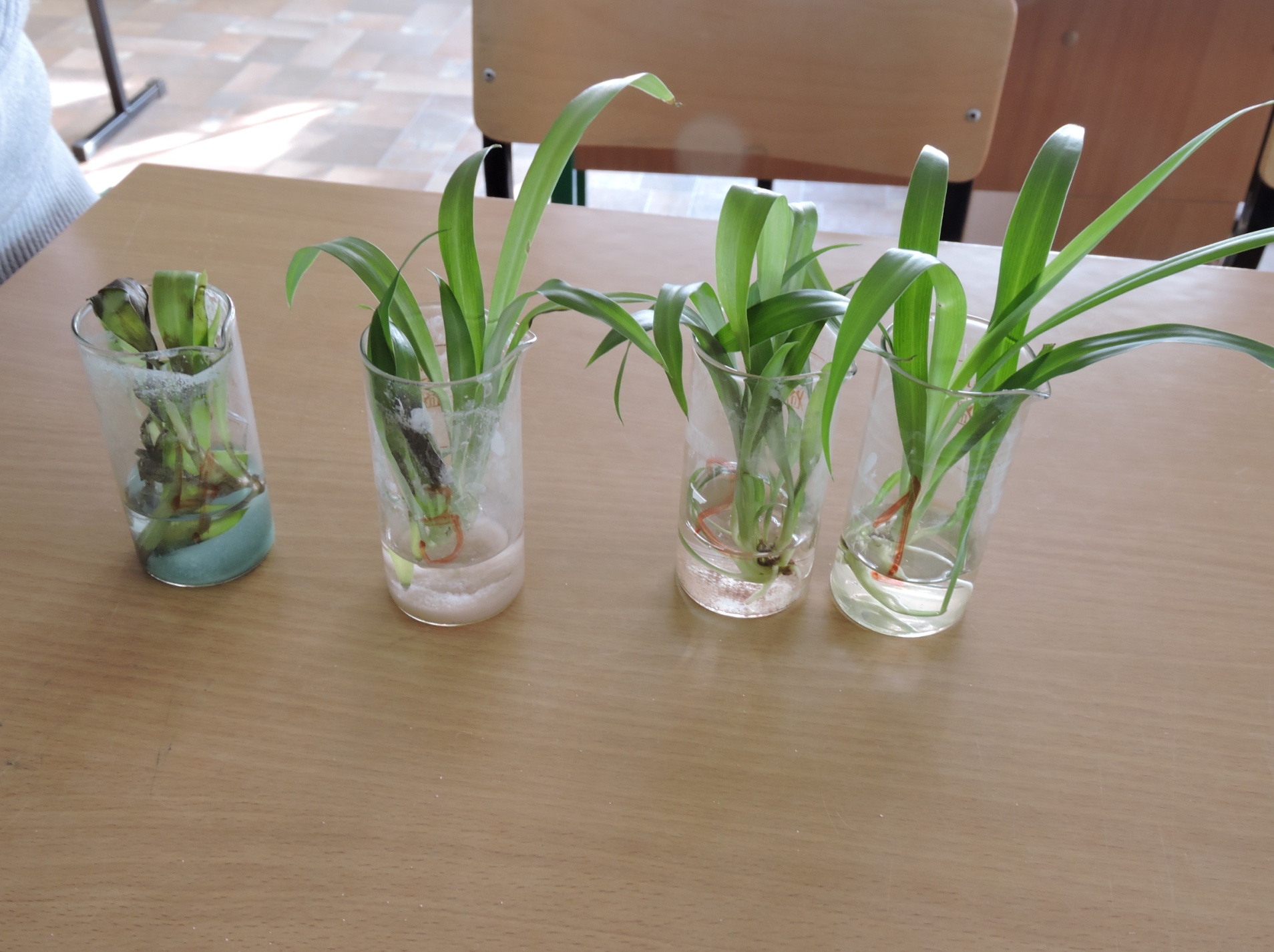 